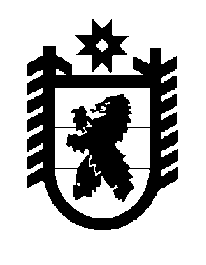 Российская Федерация Республика Карелия    ПРАВИТЕЛЬСТВО РЕСПУБЛИКИ КАРЕЛИЯПОСТАНОВЛЕНИЕот 7 мая 2015 года № 135-Пг. Петрозаводск О внесении изменений в постановление Правительства 
Республики Карелия от 26 июня 2012 года  № 200-ППравительство Республики Карелия  п о с т а н о в л я е т:Внести в постановление Правительства Республики Карелия 
от 26 июня 2012 года № 200-П «О конкурсном отборе начинающих фермеров на право получения гранта на создание и развитие крестьянского (фермерского) хозяйства и единовременной помощи на бытовое обустройство» (Собрание законодательства Республики Карелия, 2012, 
№ 6, ст. 1160; № 10, ст. 1808; 2013, № 5, ст. 797; № 6, ст. 1033) следующие изменения:1. Преамбулу изложить в следующей редакции:«В целях реализации мероприятий по поддержке начинающих крестьянских (фермерских) хозяйств, предусмотренных  Государственной программой развития сельского хозяйства и регулирования рынков сельскохозяйственной продукции, сырья и продовольствия на 
2013-2020 годы, утвержденной постановлением Правительства Российской Федерации от 14 июля 2012 года № 717, и государственной программой Республики Карелия «Развитие агропромышленного комплекса и охотничьего хозяйства Республики Карелия» на 2013-2020 годы, утвержденной постановлением Правительства Республики Карелия 
от 20 января 2015 года № 7-П, Правительство Республики Карелия постановляет:».2. Внести в Порядок проведения конкурсного отбора начинающих фермеров на право получения гранта на создание и развитие крестьянского (фермерского) хозяйства и единовременной помощи на бытовое обустройство, утвержденный указанным постановлением (далее – Порядок), следующие изменения:  1) абзац первый пункта 2 изложить в следующей редакции:«2. Направления деятельности сельскохозяйственного производства для начинающих фермеров определены мероприятием 1 «Поддержка начинающих фермеров» раздела 3 подпрограммы 3 «Поддержка малых форм хозяйствования» государственной программы Республики Карелия  «Развитие агропромышленного комплекса и охотничьего хозяйства Республики Карелия» на 2013-2020 годы, утвержденной постановлением Правительства Республики Карелия от 20 января 2015 года № 7-П, а именно:»;2) абзац первый  пункта 3 изложить в следующей редакции:«3. Грант на создание и развитие крестьянского (фермерского) хозяйства (далее – грант) выделяется в целях создания и развития на территориях сельских поселений крестьянского (фермерского) хозяйства в соответствии с пунктом 3 Правил предоставления и распределения субсидий из федерального бюджета бюджетам субъектов Российской Федерации на поддержку начинающих фермеров, утвержденных постановлением Правительства  Российской Федерации от 28 февраля 
2012 года № 166 (далее – Правила), на:»;3) абзац первый пункта 4 изложить в следующей редакции:«4. Единовременная помощь на бытовое обустройство (далее – единовременная помощь) в соответствии с подпунктом «г» пункта 2 Правил предоставляется в целях:»;4) пункт 6 изложить в следующей редакции:«6. В Конкурсном отборе может принять участие гражданин Российской Федерации, являющийся главой крестьянского (фермерского) хозяйства, созданного в соответствии с законодательством Российской Федерации и соответствующий условиям, установленным пунктом 2 Условий подачи гражданами Российской Федерации заявок в конкурсную комиссию субъекта Российской Федерации для признания их участниками региональной программы поддержки начинающих фермеров, утвержденных приказом Министерства сельского хозяйства Российской Федерации от 22 марта 2012 года № 197 «О реализации постановления Правительства Российской Федерации от 28 февраля 2012 года № 166» (далее – Претендент, Условия).»;5) абзац пятнадцатый пункта 8 изложить в следующей редакции:«Комиссия рассматривает заявку и прилагаемые к ней документы в срок, не превышающий 15 рабочих дней со дня окончания срока подачи заявок.»;6) абзац второй пункта 9 изложить в следующей редакции:«В случае если по окончании срока подачи заявок на участие в Конкурсном отборе не подано ни одной заявки, или подана одна заявка, Конкурсный отбор признается несостоявшимся.»;7) в пункте 10:подпункт «а» изложить в следующей редакции:«а) рассматривает заявку и прилагаемые к ней документы, подтверждающие соответствие Претендента условиям, установленным пунктом 2 Условий»;абзац шестой изложить в следующей редакции:«несоответствие Претендента условиям, установленным пунктом 2 Условий»;8) абзац первый пункта 16 изложить в следующей редакции:«16. Получатель должен израсходовать средства гранта, единовременной помощи на цели, указанные в плане расходов, в течение 18 месяцев со дня поступления средств на его счет и использовать имущество, закупаемое за счет гранта, исключительно на развитие хозяйства.»;9) в пункте 18 слова «10 лет» заменить словами «5 лет»;10) приложение № 1, № 2, № 3 к Порядку изложить в следующей редакции:                                                                                   «Приложение № 1 к ПорядкуЗАЯВКАна участие в конкурсном отборе начинающих фермеровна право получения гранта на создание и развитиекрестьянского (фермерского) хозяйства иединовременной помощи на бытовое обустройствоПретендент:                _____________________________________________________________________                (фамилия, имя, отчество полностью (последнее при наличии)    1. Информация по состоянию на «___»_____________________20___ года:2. Я, ___________________________________________________________________,(фамилия, имя, отчество полностью (последнее при наличии)    глава крестьянского (фермерского) хозяйства, подтверждаю, что:    1)  ознакомлен  и  согласен с условиями конкурсного отбора индивидуальных предпринимателей  –  глав  крестьянских  (фермерских)  хозяйств  на  право получения   гранта  на  создание  и  развитие  крестьянского  (фермерского) хозяйства  (далее  – грант) и единовременной помощи на бытовое обустройство (далее  –  единовременная  помощь), установленных  в  приказе  Министерства  сельского хозяйства  Российской  Федерации  от 22 марта 2012 года № 197 «О реализации постановления  Правительства  Российской Федерации от  28 февраля 2012 года 
№ 166» (далее – приказ № 197);    2)  соответствую  условиям,  установленным пунктом 2 Условий подачи гражданами Российской Федерации заявок в конкурсную комиссию субъекта Российской Федерации для признания их участниками региональной программы поддержки начинающих фермеров, утвержденных приказом № 197, о чем предоставляю опись документов на ________ листах в 2 экземплярах;    3) в случае признания меня победителем обязуюсь:    а)   заключить   Соглашение   с  Министерством  сельского,  рыбного  и охотничьего хозяйства Республики Карелия;    б)  оплачивать  за  счет  собственных  средств  не  менее 10% стоимости каждого наименования приобретений, указанных в плане расходов;    в)  использовать  грант и единовременную помощь в течение 18 месяцев со дня  поступления  средств  на  расчетный  счет  только  по плану расходов и использовать   имущество,  закупаемое  за  счет  гранта,  исключительно  на развитие хозяйства;    г)  осуществлять  деятельность  хозяйства  в  течение не менее пяти лет после получения гранта;    д)   предоставлять  отчетность  в  Министерство  сельского,  рыбного  и охотничьего хозяйства Республики Карелия в установленные сроки.    Хозяйство, главой которого я являюсь, является единственным местом   трудоустройства.    Планирую создать в хозяйстве не менее одного постоянного рабочего места на каждые 500 тыс. рублей гранта;    4)  согласен на передачу и обработку персональных данных в соответствии с законодательством Российской Федерации._______________________ (подпись)«_____» _________________________ 20____ г.                     Опись прилагаемых документов *____________________________    * Составляется в двух экземплярах.Фамилия, имя, отчество _____________________________ Подпись________________Заявку  принял  специалист  Министерства  сельского,  рыбного и охотничьего хозяйства Республики Карелия__________________________________________________________________________(фамилия, имя, отчество)Подпись ________________________ дата ___________________ время _________.Приложение № 2 ПорядкуПЛАНрасходов гранта на создание и развитиекрестьянского (фермерского) хозяйства______________________* Наименования расходов должны соответствовать направлениям расходов, указанным в пункте 3 Порядка.Глава крестьянского (фермерского) хозяйства ____________________________________________________________________(фамилия, имя, отчество полностью)Подпись _________________________  «___»________________ 20___ г. .Приложение № 3 к ПорядкуПЛАНрасходов единовременной помощи на бытовое обустройство___________________________* Наименования расходов должны соответствовать направлениям расходов, указанным в пункте 4 Порядка.Глава крестьянского (фермерского) хозяйства ____________________________________________________________________(фамилия, имя, отчество полностью)Подпись _________________________  «___»______________20___ г.  ».          Глава 
Республики Карелия                                                                А.П. ХудилайненВ Комиссию по конкурсному отбору                                                       начинающих фермеров на право получения  гранта на создание и развитие  крестьян-ского (фермерского) хозяйства и единовре-менной помощи на бытовое обустройствоПочтовый адрес                       Телефон                              E-mail (при наличии)                 ИНН                                  Расчетный счет                       Наименование банка                   Принадлежность к субъектам малого    предпринимательства                  Наименование бизнес-плана            Финансовые ресурсы для реализации    бизнес-плана, всего, тыс. рублей,    из них                             собственные средства, тыс. рублей    заемные средства, тыс. рублей        средства государственной поддержки,  тыс. рублей                          №п/пНаименованиеКоличестволистов1.2.3.4.5.6.7.8.№
п/пНаименование  
    расходов   
(приобретенного
  имущества,   
  выполняемых  
     работ,    
  оказываемых  
   услуг) *Единица
изме-  
ренияКоли- 
чествоЦена  
(рублей)Сумма, 
 всего  
(рублей)В том числе В том числе №
п/пНаименование  
    расходов   
(приобретенного
  имущества,   
  выполняемых  
     работ,    
  оказываемых  
   услуг) *Единица
изме-  
ренияКоли- 
чествоЦена  
(рублей)Сумма, 
 всего  
(рублей)средства 
 гранта  
(не более
  90%)собст-   
венные   
средства 
(не менее
10%) 1. 2. 3.Всего расходовВсего расходов   x     x      x    №
п/пНаименованиерасходов *Единица
изме-  
ренияКоли- 
чествоЦена  
(рублей)Сумма, 
 всего  
(рублей)В том числе В том числе №
п/пНаименованиерасходов *Единица
изме-  
ренияКоли- 
чествоЦена  
(рублей)Сумма, 
 всего  
(рублей)средства 
 гранта  
(не более
  90%)собст -  
венные   
средства 
(не менее
10%) 1. 2. 3.Всего расходов    Всего расходов       x     x      x    